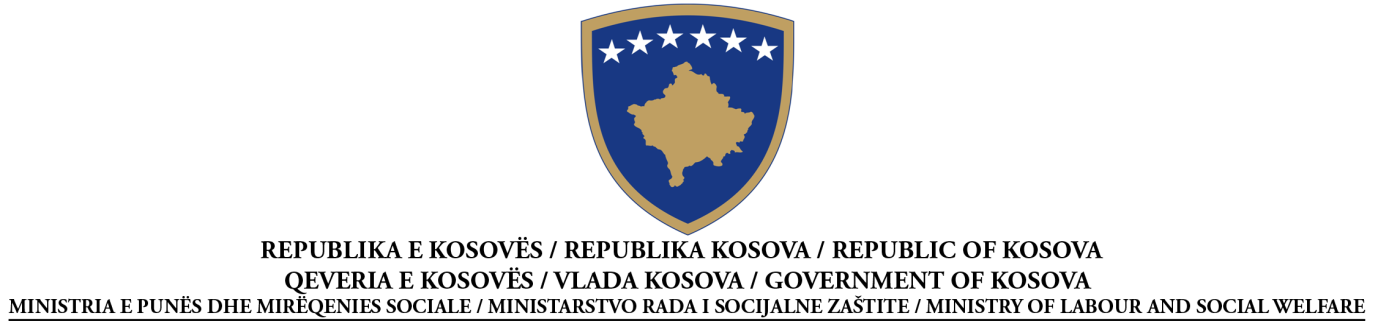 OBAVEŠTENJE O JAVNOM UGOVORU                                                                       OKVIR Sa jednim ekonomskim operateromUSLUGA Otvorena procedura Po članu  40 Zakona br. 04/Z -042 o javnim nabavkama na KosovuDatum pripreme obaveštenja:  15/12/2015Ovo obaveštenje je pripremljeno na JEZICIMA:DEO I: UGOVORNI AUTORITETI.1 IME, ADRESA I UGOVORNOG AUTORITETA (UA)Ugovorni  autoritet kupuje u ime drugih  ugovornih autoriteta        Ukoliko da, specifikuj identitet svih Ugovornih Autoriteta koji imaju pravo da naručuju pod uslovima ugovora ili referiši se Aneksu.DEO II: PREDMET UGOVORAII.1 OPISII.2) KOLIČINA ILI POLJE UGOVORAII.3) TRAJANJE UGOVORA ILI VREMENSKI ROK ZA ZAVRŠETAKDEO III: PRAVNE, EKONOMSKE, FINANSIJSKE I TEHNIČKE INFORMACIJEIII.1) USLOVI KOJI SE ODNOSE NA UGOVORIII.2) USLOVI ZA UČEŠĆEIII.3) Uslovi specificni  za ugovore o uslugamaDEO IV: PROCEDUREIV.1) VRSTE PROCEDURAIV.2) KRITERIJUMI ZA DODELU IV.3) ADMINISTRATIVNE INFORMACIJEDEO V: ODGOVARAJUĆE INFORMACIJEV.1 ŽALBEV.1.1 ADRESA TELA ZA RAZMATRANJE NABAVKI (TRN)V.2)  DODATNE  INFORMACIJE	Nabavka br.209015040 211AlbanskiSrpskiEngleskiZvaničan naziv: “[ “[  Ministarstvo Rada i Socijalne Zastite]”Zvaničan naziv: “[ “[  Ministarstvo Rada i Socijalne Zastite]”Zvaničan naziv: “[ “[  Ministarstvo Rada i Socijalne Zastite]”Zvaničan naziv: “[ “[  Ministarstvo Rada i Socijalne Zastite]”Adresa UA: “[ Rruga e UÇK]”	Adresa UA: “[ Rruga e UÇK]”	Adresa UA: “[ Rruga e UÇK]”	Adresa UA: “[ Rruga e UÇK]”	grad: “[ Pristina ]”	Poštanski broj:“ 10 000]”Poštanski broj:“ 10 000]”Mesto: “[Prishtina]”Lice za kontakt: “[ Azemine Reçica]”	Lice za kontakt: “[ Azemine Reçica]”	Telefon: “[ 038/200/26 050 ose 200/26/031]”]”	Telefon: “[ 038/200/26 050 ose 200/26/031]”]”	Email: “[ azemine.recica@rks-gov.net]”]”Email: “[ azemine.recica@rks-gov.net]”]”Fax: “[ 038/212/831]”Fax: “[ 038/212/831]”Internet adresa (po potrebi):Internet adresa (po potrebi):Internet adresa (po potrebi):Internet adresa (po potrebi):DaNeII.1.1 Naslov ugovora koji je dodelio ugovorni autoritet:Distribucija Socialne Pomoć“II.1.1 Naslov ugovora koji je dodelio ugovorni autoritet:Distribucija Socialne Pomoć“II.1.1 Naslov ugovora koji je dodelio ugovorni autoritet:Distribucija Socialne Pomoć“II.1.1 Naslov ugovora koji je dodelio ugovorni autoritet:Distribucija Socialne Pomoć“II.1.2 Vrsta ugovora i lokacija radova, mesto isporuke ili izvršavanjaII.1.2 Vrsta ugovora i lokacija radova, mesto isporuke ili izvršavanjaII.1.2 Vrsta ugovora i lokacija radova, mesto isporuke ili izvršavanjaII.1.2 Vrsta ugovora i lokacija radova, mesto isporuke ili izvršavanja         Rad       Snabdevanje             Usluge             Usluge Izvršenje Plan i izvršenje Ostvarivanje, bilo kojim sredstvima, posla, odgovarajući  na uslove  KupovinaFinansijski zakup (lizing) Zakup Kupovina na kredit Njihovo kombiniranjeGlavna tačka ili lokacija radova____________________________________________Glavno mesto isporuke______________________________________________Glavno mesto izvršavanjaGlavno mesto izvršavanjaII.1.3 Obaveštenje obuhvataJedan javan ugovor:          Sastavljanje jednog javnog okvirnog ugovora II.1.3 Obaveštenje obuhvataJedan javan ugovor:          Sastavljanje jednog javnog okvirnog ugovora II.1.3 Obaveštenje obuhvataJedan javan ugovor:          Sastavljanje jednog javnog okvirnog ugovora II.1.3 Obaveštenje obuhvataJedan javan ugovor:          Sastavljanje jednog javnog okvirnog ugovora II.1.4 Informacije o javnom okvirnom ugovoru (po potrebi) Javni okvirni ugovor sa jednim 	ekonomskim operateromJavni okvirni ugovor sa nekoliko                       ekonomskih operateraIzvršenje ugovora:Poziv/PorukaPomoćni ugovor/Mini-konkurencijaTrajanje javnog okvirnog ugovora: u mesecima __24___II.1.4 Informacije o javnom okvirnom ugovoru (po potrebi) Javni okvirni ugovor sa jednim 	ekonomskim operateromJavni okvirni ugovor sa nekoliko                       ekonomskih operateraIzvršenje ugovora:Poziv/PorukaPomoćni ugovor/Mini-konkurencijaTrajanje javnog okvirnog ugovora: u mesecima __24___II.1.4 Informacije o javnom okvirnom ugovoru (po potrebi) Javni okvirni ugovor sa jednim 	ekonomskim operateromJavni okvirni ugovor sa nekoliko                       ekonomskih operateraIzvršenje ugovora:Poziv/PorukaPomoćni ugovor/Mini-konkurencijaTrajanje javnog okvirnog ugovora: u mesecima __24___II.1.4 Informacije o javnom okvirnom ugovoru (po potrebi) Javni okvirni ugovor sa jednim 	ekonomskim operateromJavni okvirni ugovor sa nekoliko                       ekonomskih operateraIzvršenje ugovora:Poziv/PorukaPomoćni ugovor/Mini-konkurencijaTrajanje javnog okvirnog ugovora: u mesecima __24___II.1.5) Kratak opis predmeta ugovora „Distribucija Socialne Pomoć“II.1.5) Kratak opis predmeta ugovora „Distribucija Socialne Pomoć“II.1.5) Kratak opis predmeta ugovora „Distribucija Socialne Pomoć“II.1.5) Kratak opis predmeta ugovora „Distribucija Socialne Pomoć“II.1.6) Klasifikacija po zajedničkom rečniku nabavki (ZRN): ⁭9 3 0 0 0 0 0 0 0 8⁭II.1.6) Klasifikacija po zajedničkom rečniku nabavki (ZRN): ⁭9 3 0 0 0 0 0 0 0 8⁭II.1.6) Klasifikacija po zajedničkom rečniku nabavki (ZRN): ⁭9 3 0 0 0 0 0 0 0 8⁭II.1.6) Klasifikacija po zajedničkom rečniku nabavki (ZRN): ⁭9 3 0 0 0 0 0 0 0 8⁭II.1.7) Varijante su prihvaćene:                 II.1.7) Varijante su prihvaćene:                 II.1.7) Varijante su prihvaćene:                 II.1.7) Varijante su prihvaćene:                 II.1.8) Podela na grupe:            Ako je odgovor da, tenderi se podnose za (označiti samo jednu kućicu)  samo jednu grupu             jednu ili više grupa               sve grupeII.1.8) Podela na grupe:            Ako je odgovor da, tenderi se podnose za (označiti samo jednu kućicu)  samo jednu grupu             jednu ili više grupa               sve grupeII.1.8) Podela na grupe:            Ako je odgovor da, tenderi se podnose za (označiti samo jednu kućicu)  samo jednu grupu             jednu ili više grupa               sve grupeII.1.8) Podela na grupe:            Ako je odgovor da, tenderi se podnose za (označiti samo jednu kućicu)  samo jednu grupu             jednu ili više grupa               sve grupeKoličina ili opšto polje (uključujući sve grupe I opcije, po potrebi)   Distribucija Socialne Pomoc“Trajanje u mesecima ___24_  ili danima __730_______ (od dodele ugovora))III.1.1) Traži se garancija izvršavanja            Ako je odgovor da, iznos garancije izvršavanja  ______________ ili 10 ___ % od vrednosti 25 mesečnog ugovora.III.1.2) Dobiti  zakonski oblik od grupisanih ekonomskih operatera kojima ugovor treba da se  dodeli  (po potrebi):______________________________________________________________________________________________________________________________________________________________III.1.3  Ostali određeni uslovi čiji je predmet izvršenje ugovora:III.2.1  Uslovi podobnosti. Izjave pod zakletvom da ispunjavate uslov podobnosti iz zakona . 04 / L - 042 , član 65 , kako je navedeno u odeljku III.1.1 ) , treba da se podnese u formi Aneksa - Original .
Dokaz o ispunjenosti uslova :
Dokumenti koji će biti potrebni kao dokaz o ispunjenosti uslova za sticanje prava pred dodelu ugovora su :
Potvrda potpisana od strane poreske uprave o osnivanju , kojiekonomski operater ne kasni u plaćanju poreza najmanje do poslednjeg tromesečja godine pre podnošenja tendera -
Dokument izdat od strane nadležnog suda koji potvrđuje da ekonomski operator ispunjava " kompatibilnosti " - original ili overena kopija .
Ovi dokumenti moraju biti dostavljeni od strane ponuđača pre dodele ugovora . Propust da se podnese takva dokumenta , njegova ponuda će biti odbijena
Dokumentarni dokazi :
1. Potvrda PAK samo pobednika
Sud 2.Vertetimi original ili overena fotokopija , samo pobednik.III.2.2) Profesionalna podobnost1. Registracija EO u profesionalni, poslovni ili korporacije u zemlji ugradnje prevedena na gj.shkipe , engleskom ili srpskom jeziku . ( Ponuđača nerezident Prema sadašnjem zakonu Kosova Zakon br 04 / L - 042 ) je obavezan da dostavi sertifikat perhershme- registracija jedinica

2. Snimanje kao obveznik PDV-a
3. Posedovanje fiskalnog broja

Dokumentarni dokazi :
 
1.Kopja poslovnog sertifikata ) ;
Kerifikates 2.Kopja registracije za PDV
Kertifikates ne 3.Kopja fiskalnihIII.2.3) Ekonomski  i finansijski kapaciteti N/A
III.2.4) Tehničke i profesionalne mogućnosti1. Licenca CBK da se proverava se kao bankarske finansijske institucije2. Pismena izjava da pokrije sve opštine na Kosovu od bankarstva vašeg institucije na one u kojima nemate sporazum sa bilo koje jedinice bankarske institucije licencirana od strane Centralne banke.III.3.1) Izvršenje usluga je rezervisano za određenu profesiju          Ako je odgovor da, reference na relevantan zakon, uredbu ili administrativnu odredbu_____________________________________________________________________III.3.2) Pravna lica treba da daju imena I profesionalne kvalifikacije osoblja odgovornog za vršenje usluga                                                                                        Otvorena Ogranicena Procedura pregovoraOpravdanost za izbor procedure pregovora_____________________________________________________________IV.1.3) Smanjivanje broja operatera tokom pregovora (postupak pregovora)Vodi pregovore u sukcesivnim fazamaIV.1.3) Smanjivanje broja operatera tokom pregovora (postupak pregovora)Vodi pregovore u sukcesivnim fazamaOznači potrebnu kutiju i izbriši drugu  Najniža cenaIV.3.1) Prethodne publikacije koje se tiču istog ugovora        Ako da, Prethodno obaveštenje o nameri  ____________________________Ostale publikacije (po potrebi)  __________IV.3.2) Uslovi za dobijanje tenderskog dosijea / prekvalifikovanih dokumenataVremenski rok za prijem zahteva za tenderski dosije / prekvalifikovani dokumenti   datum _05__/01___/2016______    Dokumenta sa isplatom                 Ako je da, cena ___________________________     Uslovi i metoda plaćanja:________________________________________________________IV.3.3) Vremenski rok za prijem tendera ili zahteva za učešće           datum 05/01/2016   vreme____14_____MRSZ IV SPRAT _____ mesto___________________IV.3.4)  Vremenski rok za prijem tendera /zahteva za učešće je skraćen                               Ako je odgovor da, navedite razloge  . S obzirom da je budžet za pružanje socijalne pomoći do sada je u budžetu Ministarstva finansija i nas kao ministra je trebalo da sačeka usvajanje budžeta od strane Skupštine Kosova , jer do sada su odredbe isplata raspodele pomoći socijalno poreklo je napravljen sa kvalitativnom dogovor potpisana od strane rukovodstva Ministarstva i predstavnika banaka , znajući da je ovaj sporazum važi do kraja 2015. godine , smatramo da je neophodno smanjenje roka pod uslovom da je raspodela pomoći za mesec januar 2016 uradi nji banke koja ima dozvolu CBK , tako da zahtevaju smanjenje u periodu od 30 do 20 danaIV.3.5 )Dali je potrebna garancija tendera Ako je odgovor da, iznos garancije tendera  ____5.000.00 evra  ____________________Validnost garancije tendera u danima _120_____ ili  mesecima___4________ IV.3.6) Period validnosti tenderaDo: datum: ___/___/______    ili  Trajanje u danima ___90_____ ili mesecima __3_________IV.3.7) Sastanak  otvaranja tenderadatum __05_/01/2016   vreme _14_30_____   mesto____IV SPRAT  Objekat MRSZ  Pristina _________________________Svaka zainteresovana strana može da uloži žalbu Telu za Razmatranje Nabavke, Po odredbama Dela IX  Zakona br. 04/Z -042, Zakona o javnim nabavkama na Kosovu.Službeno ime: Telo za Razmatranje Nabavki Službeno ime: Telo za Razmatranje Nabavki Službeno ime: Telo za Razmatranje Nabavki Adresa TRN: Ulica GaribaldiAdresa TRN: Ulica GaribaldiAdresa TRN: Ulica GaribaldiGrad: PrištinaGrad: PrištinaPoštanski kod:Elektronska adresa (po potrebi):Elektronska adresa (po potrebi):Elektronska adresa (po potrebi):Lica za kontakt:E-mail:E-mail:Telefon:Faks:Faks:Ekonomski operater imaće pravo da preda tender, zahtev za učešće i druga potrebna dokumenta ili dosijea koje se dozvoljavaju tokom vršenja aktivnosti nabavke na albanskom, srpskom ili engleskom jeziku. Druge informacije, dodajte: